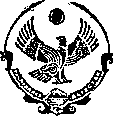 РЕСПУБЛИКА ДАГЕСТАНУПРАВЛЕНИЕ ОБРАЗОВАНИЕМАДМИНИСТРАЦИИ ГО «ГОРОД КАСПИЙСК»МУНИЦИПАЛЬНОЕ  БЮДЖЕТНОЕ ОБЩЕОБРАЗОВАТЕЛЬНОЕ УЧРЕЖДЕНИЕ  «КАСПИЙСКАЯ ГИМНАЗИЯ»368300г. Каспийск, ул. Орджоникидзе 16                                                                                               Тел. 8(87246) 5-15-10                                                                                                       E-mail- kaspgim@mail.ru№ ______                                                                                         от « 01 »     09    2017 гГрафикпитания обучающихся начальных классов МБОУ «Каспийская гимназия»         Директор МБОУ   «Каспийская гимназия»                              Магомедов М.С.КлассКол-во обучающихсяВремя11, 12, 13 классы114930 – 94014, 21, 22 классы1051025 – 103523,24, 25 классы1031120 – 11303-и классы1411505 – 15154-е классы1291600 – 1610итого592ПИТАНИЕ